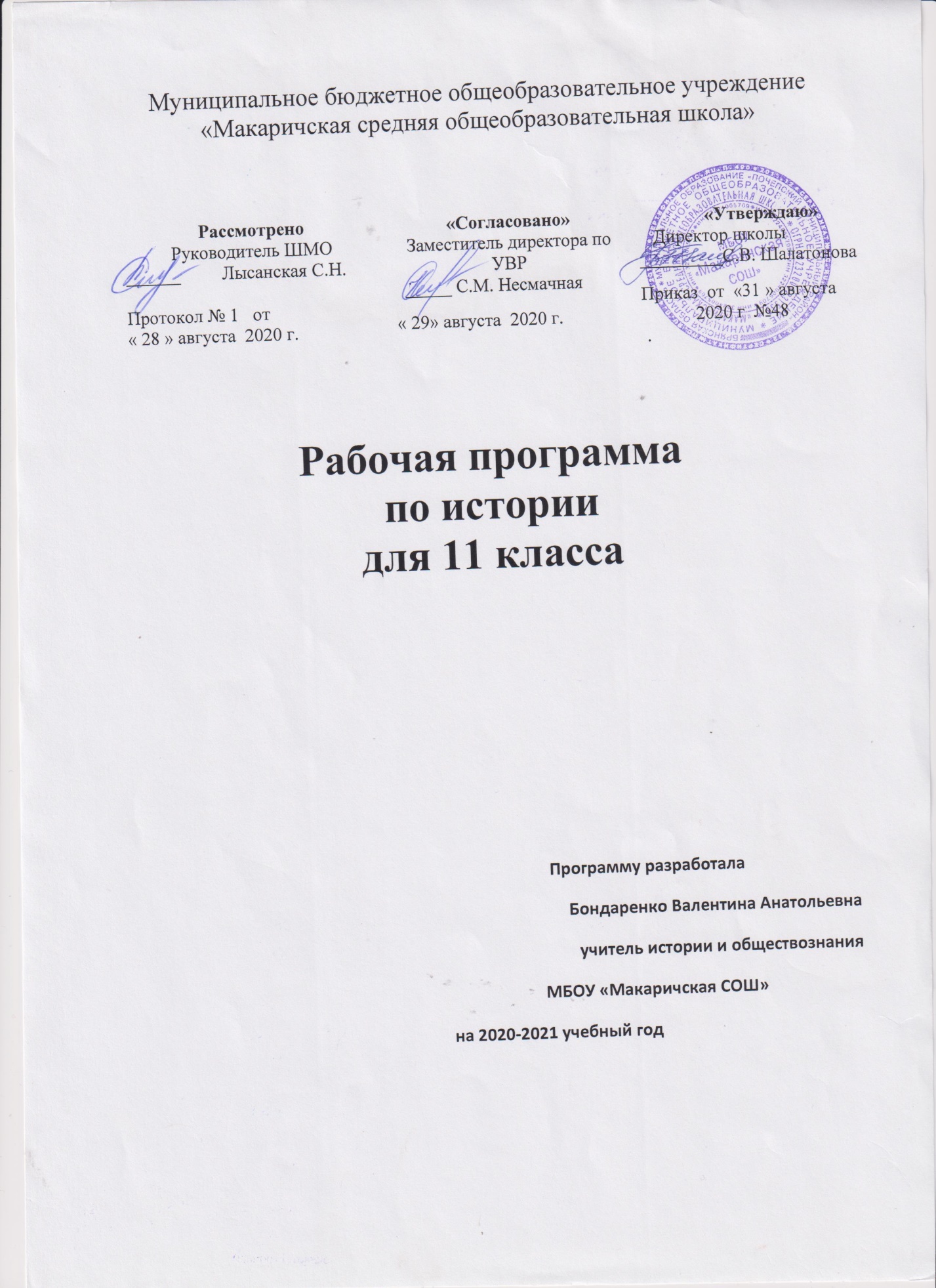      Цели и задачи. Воспитание гражданственности, национальной идентичности, развитие мировоззренческих убеждений учащихся на основе осмысления ими исторически сложившихся культурных, религиозных, этно-национальных традиций, нравственных и социальных установок, идеологических доктрин, расширение социального опыта учащихся при анализе и обсуждении форм человеческого взаимодействия в истории.Развитие способности понимать историческую обусловленность явлений и процессов современного мира, критически анализировать полученную историко-социальную информацию, определять собственную позицию по отношению к окружающей реальности, соотносить ее с исторически возникшими мировоззренческими системами.Освоение систематизированных знаний об истории человечества и элементов философско-исторических и методологических знаний об историческом процессе; подготовка учащихся к продолжению образования в области гуманитарных дисциплин.Овладение умениями и навыками комплексной работы с различными типами исторических источников, поиска и систематизации исторической информации как основы решения исследовательских задач.Формирование исторического мышления – способности рассматривать события и явления с точки зрения их исторической обусловленности, умения выявлять историческую обусловленность различных версий и оценок событий прошлого и современности, определять и аргументировано представлять собственное отношение к дискуссионным проблемам истории.Требования к уровню подготовки обучающихся:знать и понимать:основные факты, процессы и явления, характеризующие целостность и системность отечественной и всемирной истории;принципы и способы периодизацию всемирной и отечественной истории;современные версии и трактовки важнейших проблем отечественной и всемирной истории;историческую обусловленность современных общественных процессов;особенности исторического пути России, ее роль в мировом сообществе;важнейшие методологические концепции исторического процесса, их научную и мировоззренческую основу;особенности исторического, историко-социологического, историко-политологического, историко-культурологического, антропологического анализа событий, процессов и явлений прошлого;историческую обусловленность формирования и эволюции общественных институтов, систем социального взаимодействия, норм и мотивов человеческого поведения;взаимосвязь и особенности истории России и мира, национальной и региональной; конфессиональной, этнонациональной, локальной историиуметь:проводить поиск исторической информации в источниках разного типа;критически анализировать источник исторической информации (характеризовать авторство источника, время, обстоятельства и цели его создания);анализировать историческую информацию, представленную в разных знаковых системах (текст, карта, таблица, схема, аудиовизуальный ряд);различать в исторической информации факты и мнения, исторические описания и исторические объяснения;устанавливать причинно-следственные связи между явлениями, пространственные и временные рамки изучаемых исторических  процессов и явлений;участвовать в дискуссиях по историческим проблемам, формулировать собственную позицию по обсуждаемым вопросам, используя для аргументации исторические сведения;представлять результаты изучения исторического материала в формах конспекта, реферата, рецензии.классифицировать исторические источники по типу информации.Использовать приобретенные знания и умения в практической деятельности и повседневной жизни для:Определения собственной позиции по отношению к явлениям современной жизни;Использования навыков исторического анализа при критическом восприятии получаемой извне социальной информации;Соотнесения своих действий и поступков окружающих с исторически сложившимися формами социального поведения;Осознания себя как представителя исторически сложившегося гражданского, этнокультурного, конфессионального сообщества, гражданина России.владеть компетенциями: информационной, коммуникативной, рефлексивной.Уровень подготовки выпускников:большая глубина усвоения системы знаний, позволяющая решить проблему дальнейшей профессиональной подготовки учащихся,более высокий уровень оценочной деятельности, формирование опыта для самоопределения в области социальных и гуманитарных наук,освоение элементов философии истории и методологии истории как науки,овладение умениями, которые позволяют решать комплекс исследовательских задач.Базовый уровень изучения истории предполагает не только усвоение  основ исторических знаний, но и значительную практическую ориентированность этих знаний, формирование различных умений работать с информацией, социальной и коммуникативной компетентностейОсобое место в системе исторического образования отводится изучению истории России. Она формирует у учащихся: знания и умения, основной характеристикой которых является научность, фундаментальность и практическая ориентированность (включая исследовательские умения);ценности, среди которых важнейшими являются патриотизм, гуманизм, уважение прав человека, толерантность;способы мыследеятельности, обеспечивающие усвоение исторического материала,проектирование моделей различных общественно - политических;самоидентификацию (культурную, этнонациональную, государственную);самоопределение по отношению к ключевым событиям отечественной истории.СОДЕРЖАНИЕ КУРСА «Всеобщая история. Конец XIX – начало XXI века» (24ч)Раздел I. Мир в индустриальную эпоху: конец XIX – середина XX векаВторой технологический переворот и становление индустриального производства. Научно - технический прогресс в конце XIX- последней трети XX века. Появление монополий и их типы. Изменения в социальной структуре.Модернизация в странах Европы, США и Японии. Борьба держав за рынки ресурсы и сферы влияния. Создание военно-политических союзов.Пути развития народов Азии. Африки и Латинской Америки. Колониальный раздел мира и колониальные империи. Антиколониальные движения. Особенности развития стран Латинской Америки.Державное соперничество и Первая Мировая война. Причины и характер войны в Европе. Боевые действия в 1915-1917 годах и истощение воюющих стран. Революция 1917 года в России и вступление в войну США. Капитуляция Германии и ее союзников.Реформы и революции в общественном развитии после Первой мировой войны. Формы социальных отношений и их национальная специфика. Социал-демократическое движение, его ревизионистское и революционное течение. Создание Коминтерна и конфликт между коммунистами и социал-демократами в 20-е – 30-е годы.Эволюция либеральной демократии. Демократизация общественной жизни и рост активности гражданского общества в странах Запада в конце XIX – первой половине XX века. «Новый курс» Ф.Д. Рузвельта в США и рост масштабов вмешательства государства в экономику. Особенности политического развития Великобритания и Франции в 1920-1930-е годы.Фашизм в Италии и Германии. Тоталитаризм как феномен XX века. Идеология фашистских партий и установление фашистских режимов в Италии и Германии. Особенности внутренней политики гитлеровского режима. Завоевательная программа фашизма и холокост.Проблемы войны и мира в 1920-е годы. Милитаризм и пацифизм. Конфликт между странами Антанты и Советской Россией. Лига Наций и создание Версальско-Вашингтонской системы. Национально-освободительные движения в колониях и зависимых странах Азии и Северной Африки в 1920-1930-е годы.Международные отношения в 1930-е годы. На путях ко Второй мировой войне. Очаги военной опасности в Азии и Европе. Теория и практика создания коллективной безопасности в Европе. Политика умиротворения агрессоров, Мюнхенское соглашение и советско-германский пакт о ненападении. Начальный этап Второй мировой войны (1939-1940).Вторая мировая и Великая Отечественная война. Нападение Германии на СССР и создание антигитлеровской коалиции. Перелом в ходе войны. Открытие второго фронта. Разгром гитлеровской Германии и милитаристской Японии. Итоги Второй мировой войны и роль Советского Союза в победе над фашизмом.Раздел II. Мировое развитие во второй половине XX – начале XXI века.Ускорение научно-технического прогресса и становление глобального информационного общества. Возникновение ТНК и ТНБ и их роль в мировой экономике. Глобализация и ее социально-экономические последствия. Социальные и этнические процессы в информационном обществе.Начало «холодной войны» и становление двухполюсного мира. Причины и предпосылки «холодной войны». Создание и развитие системы военно-политических блоков. Крушение колониальной системы: причины и последствия. Военно-политические конфликты «холодной войны».От разрядки к завершению «холодной войны». Итоги военного и экономического соревнования СССР и США. Разрядка и ее значение. Кризис в советско-американских отношениях в конце 1970-х - начале 1980-х годов. «Новое политическое мышление» и завершение «холодной войны».Страны Западной Европы и США в первые послевоенные десятилетия. Становление смешанной экономики в конце 1940-х - 1950-е годы. Создание социально ориентированной рыночной экономики в 1950-1960-е годы. Кризис «общества благосостояния», конец 1960-х - 1970-е годы, и его проявления.Страны Запада на рубеже XX-XXI веков. Неоконсервативная революция 1980-х годов. Этапы развития и новый облик социал-демократии. США: от «третьего пути» к социально ориентированному неоконсерватизму. Старые и новые массовые движения в странах Запада.Интеграция в Западной Европе и Северной Америке. Этапы развития интеграционных процессов в Западной и Центральной Европе. Учреждение Евросоюза и его структура. Углубление интеграционных процессов и расширение ЕС. Интеграция в Северной Америке.Восточная Европа во второй половине XX века. Переход стран Восточной Европы в орбиту влияния СССР. Первые кризисы в странах Восточной Европы. Углубление противоречий в восточноевропейских странах в начале 1980-х годов. Восточноевропейские страны после социализма. Кризис в Югославии.Государства СНГ в мировом сообществе. Образование СНГ и проблемы интеграции на постсоветском пространстве. Вооруженные конфликты в СНГ и миротворческие усилия России. Особенности развития стран СНГ. Характер и причины цветных революций.Китай и китайская модель развития. КНР после завершения гражданской войны. Внутренняя и внешняя политика КНР в 1950-1970-е годы. Прагматические реформы 1980-х годов и их итоги. Внешняя политика современного Китая.Япония и новые индустриальные страны. Японское «экономическое чудо» и его истоки. Поиски новой модели развития на рубеже XX-XXI веков. Опыт развития новых индустриальных стран (Южная Корея, Тайвань, Гонконг, Сингапур). «Второй эшелон» НИС и их проблемы.Развивающиеся страны Азии и Африки. Особенности послевоенного развития Индии, ее превращение в один из мировых «центров силы». Исламские страны: общее и особенное. Страны Центральной и Южной Африки: обострение проблем развития.Латинская Америка во второй половине XX - начале XXI века. Модернизационная политика в Латинской Америке и ее итоги. «Экономическое чудо» в Бразилии. Перонизм и демократия в Латинской Америке. Рост влияния левых сил в латиноамериканских странах конца XX века. Интеграционные процессы в Латинской Америке.Мировая цивилизация: новые проблемы на рубеже тысячелетий. Глобальные угрозы человечеству и поиски путей их преодоления. Международные организации и их роль в современном мире. Политика «глобального лидерства» США и ее последствия. Роль Российской Федерации в современном мире.Итоговое повторение и обобщение.«ИСТОРИЯ РОССИИ. XX - НАЧАЛО XXI ВЕКА» (44 ч.)Раздел 1. Российская империя накануне Первой мировой войныРоссия на рубеже XIX – XX вв. Особенности географического положения и климатических условий России. Демографические процессы. Социальная структура. Российская модель экономической модернизации. Буржуазия и рабочие. Экономическая политика правительства. Сельское хозяйство: особенности развития.Кризис империи: русско-японская война и революция 1905-1907 гг. Внутренняя политика правительства в начале XX в. Русско-японская война 1904-1905 гг. «Кровавое воскресенье» и начало революции 1905-1907 гг. Крестьянские выступления и брожение в армии. Манифест 17 октября 1905 г. Декабрьское вооруженное восстание в Москве.Политическая жизнь страны после Манифеста 17 октября 1905 г. Особенности формирования политических партий России. Основные политические партии. Реформа государственного строя. I и II Государственные думы. Третьеиюньский государственный переворот.Третьеиюньская монархия и реформы П.А. Столыпина. П.А. Столыпин и его политика. Реформы П.А. Столыпина. Итоги правления Столыпина. Политический кризис 1912-1913 гг.Культура России в конце XIX — начале XX в. Городская и сельская жизнь. Достижения науки. Идейные искания и художественная культура. Спорт в Российской империи.Раздел 2. Россия в годы революций и Гражданской войныРоссия в Первой мировой войне: конец империи Российская дипломатия накануне Первой мировой войны. Начало и характер Первой мировой войны. Подготовка России к войне и планы сторон. Кампании 1914-1915 гг. 1916 г. Брусиловский прорыв. Война и российское общество. Власть и Дума: последний кризис монархии.Февральская революция 1917 г. предпосылки и причины Февральская революция 1917 г. Падение самодержавия. Создание Временного правительства. Апрельский кризис. Большевики и революция. Июньский и июльский кризисы власти. Выступление генерала Л.Г. Корнилова.Переход власти к партии большевиков. Углубление кризиса власти осенью 1917 г. Вооруженное восстание в Петрограде. Установление советской власти. Революционно-демократические преобразования. «Декрет о власти», «Декрет о мире», «Декрет о земле», Роспуск Учредительного собрания. Создание РСФСР. Конституция РСФСР.1918г. Заключение Брестского мира и его последствия. Предпосылки гражданской войны.Гражданская война и военная интервенция. 1918-1922 гг. Начальный этап Гражданской войны и интервенции. Периодизация Гражданской войны. Цели и состав белого и красного движений, другие участники войны. Создание Красной Армии. Советская республика в кольце фронтов: май 1918-март 1919 г. Политика военного коммунизма. Время решающих сражений: март 1919-март 1920 г. Война с Польшей и поражение белого движения. Апрель - ноябрь 1920 г. Причины победы красных и поражения белого движения. Борьба с «зелеными». Завершающий этап Гражданской войны. Особенности боевых действий на национальных окраинах России. Итоги Гражданской войны.Раздел 3. Советское государство и общество в 1920-1930-е гг.Советская Россия в 1920-е г.Новая экономическая политика. Экономическое и политическое положение Советской России после Гражданской войны. Создание и принятие плана ГОЭЛРО. Новая экономическая политика. Роль государства в экономике периода нэпа. Первые итоги нэпа. Противоречия нэпа и его кризисы. Нэп и политические репрессии.Образование СССР и его международное признание. Предпосылки создания СССР. Образование Союза Советских Социалистических Республик. Первая Конституция СССР (1924г.). Международное положение СССР после Гражданской войны. Европейская политика страны в 1920-е гг. Генуэзская конференция и заключение советско-германского соглашения в Рапалло. Коминтерн и Советская Россия.Период дипломатического признания СССР.Культура и искусство после октября 1917г. Раскол деятелей культура на сторонников новой власти, наблюдателей и её противников. «Музыка революции»: искусство, общество и власть в 1917-1922 гг. Разнообразие литературно-художественных группировок в культурной жизни страны в 1920-е гг. Архитектура и зрелищные искусства как воплощение новаторских идей. Физкультура и спорт.Модернизация экономики и оборонной системы страны в 1930-е гг. Культурная революция. Цели модернизации, индустриализации. Коллективизация. Ее принципы – провозглашенные и реальные. «Ликвидация кулачества». Итоги насильственной коллективизации. Индустриализация: основные результаты. Модернизация армии. Культурная революция: ее составляющие и итоги. Спорт и физкультурное движение в 1930-е гг.Культ личности И.В. Сталина, массовые репрессии и политическая система СССР. Письмо Ленина к XI съезду РКП(б). Борьба за власть в партии большевиков в период с 1923 по 1928г. Причины возвышения И.В. Сталина. Культ личности и политический террор в СССР в 1930-е гг. Репрессии 1936-1938 гг. «Дело Тухачевского» и чистка рядов Красной Армии. Идея И.В. Сталина о возможности построения социализма в одной, отдельно взятой стране. Создание системы ГУЛАГа. Создание сталинской системы управления и Конституция 1936 г.Культура и искусство СССР в предвоенное десятилетие. Утверждение метода социалистического реализма в искусстве. Воспитание нового человека. Искусство и государственное строительство.Международные отношения и внешняя политика СССР в 1930-е гг. Возникновение очагов военной опасности в Азии и Европе. СССР и проблемы коллективной безопасности. Мюнхенский договор и его последствия. СССР и страны Запада накануне Второй мировой войны. Военное столкновение СССР с Японией в районе озера Хасан и реки Халхин-Гол. Советско-германские отношения: пакт о ненападении 23 августа 1939г. и секретный протокол к нему.СССР в 1939-1941 гг. Политика СССР в начальный период Второй мировой войны. Договор о дружбе и границе между СССР и Германией от 28 сентября 1939г. Советско-финская война. План «Барбаросса». Подготовка Красной Армии к войне. Идеологическая и моральная подготовка СССР к войне.Раздел 4. Великая Отечественная война 1941—1945 гг.Начальный период Великой Отечественной войны. Июнь 1941 - ноябрь 1942 г. Летняя катастрофа 1941 г. Мобилизация страны. Смоленское сражение и катастрофа на Украине. Начало блокады Ленинграда. Битва под Москвой. Зарождение антигитлеровской коалиции. Боевые действия весной - летом 1942 г. Оборона Сталинграда. Оккупационный режим на советской территории. Партизанское движение. Перевод экономики страны на военные рельсы.Коренной перелом в Великой Отечественной войне. Ноябрь 1942 - зима 1943 г. Разгром немецко-фашистских захватчиков под Сталинградом. Орловско-Курская дуга. Завершение коренного перелома в войне. Проблемы открытия второго фронта. Тегеранская конференция, ее значение для совместных действий союзников. Идеология, культура и война. Русская православная церковь в годы войны.Наступление Красной Армии на заключительном этапе Великой Отечественной войны. Освобождение советской земли. Снятие блокады Ленинграда. Операция «Багратион», освобождение Белоруссии. Государственная политика на освобожденных территориях. Наступление Красной Армии в Восточной Европе. Открытие второго фронта. Ялтинская конференция. Арденнская и Висло-Одерская операции. Падение Берлина. Капитуляция Третьего рейха.Причины, цена и значение Великой Победы. Потсдамская конференция и окончание Второй мировой войны. Участие СССР в войне с Японией. Причины Победы. Цена Победы и итоги войны.Раздел 5. Советский Союз в первые послевоенные десятилетия. 1945-1964 гг.Внешняя политика СССР и начало «холодной войны». Причины «холодной войны». Доктрина Трумэна и «политика отбрасывания». СССР и «план Маршалла». Формирование биполярного мира. Роль двух военно-блоковых систем в обострении международной обстановки. Локальные вооруженные конфликты.Советский Союз в последние годы жизни И.В. Сталина. Переход страны на мирный путь развития. Проблемы сельского хозяйства. Денежная реформа 1947г. Итоги четвертой пятилетки. Послевоенные репрессии. Дискуссии о характере политического режима в СССР.Первые попытки реформ и XX съезд КПСС. Смерть И.В. Сталина. Необходимость смены курса. Первые шаги по пути отказа от прежних методов управления. Переход политического лидерства к Н.С. Хрущеву. XX съезд КПСС, значение разоблачения культа личности И.В. Сталина для последующего развития страны.Противоречия политики мирного сосуществования. Мирные инициативы СССР. XX съезд КПСС о новых теоретических положениях относительно развития отношений со странами «капиталистического лагеря». Углубление военно-блокового противостояния. СССР и страны Восточной Европы. СССР и конфликты в Азии, Африке и Латинской Америке.Советское общество конца 1950-х - начала 1960-х гг. Противоречивые тенденции во внутренней политике СССР после XX съезда КПСС. Борьба за власть в конце 1950-х гг. Экономика и политика в конце 1950-х - начале 1960-х гг. Успехи и неудачи социально-экономического развития СССР в годы правления Н.С. Хрущева. Административные реформы. Итоги октябрьского Пленума ЦК КПСС 1964г.Духовная жизнь в СССР в 1940-1960-е гг. Развитие культуры и науки в первые послевоенные годы. Духовная жизнь в период «оттепели». Отступление от «оттепели». СССР на международной спортивной арене.Раздел 6. СССР в годы «коллективного руководства»Приход к власти Л.И. Брежнева. Политика и экономика: от реформ - к «застою». Система «коллективного руководства». Экономические реформы 1960-х гг. и их итоги. Проблемы «застоя» в экономике. Политика консервации сложившихся методов руководства. Нерентабельность экономики.СССР на международной арене. 1960-1970-е гг. Симптомы кризиса «социалистического лагеря». Конфликты с Китаем. События 1968г. в Чехословакии. Доктрина Брежнева. СССР и международные конфликты. Переход к политике разрядки международной напряженности. Противоречия политики разрядки.Духовная жизнь в СССР середины 1960-х - середины 1980-х гг. Партийный аппарат и общество. Идеология инакомыслия и его подавление. Правозащитная деятельность. Отражение международных обязательств СССР по соблюдению прав человека в Конституции 1977г.Углубление кризисных явлений в СССР. Провал политики разрядки. Ввод советских войск в Афганистан. Обострение отношений между СССР и США. Политика Ю.В. Андропова. Попытка оздоровления экономики и политики страны.Наука, литература и искусство. Спорт. 1960-1980-е гг. Достижение научной и военно-технической мысли. Развитие отечественной литературы. Театр и киноискусство. Эстрада. Спорт в СССР.Раздел 7. Перестройка и распад советского обществаПолитика перестройки в сфере экономики. Приход к руководству страной М.С. Горбачева. Продолжение курса Ю.В. Андропова. Стратегия ускорения как основа экономических программ и причина ее провала. По пути экономических реформ. Дискуссия о путях реформирования сложившейся экономической системы. Забастовки 1989г. Кризис потребления.Развитие гласности и демократии в СССР. Расширение гласности. Переосмысление прошлого и ориентиры на будущее. Политический раскол советского общества. Выборы народных депутатов СССР в 1989г. на новой основе. Консолидация сил, оппозиционных курсу перестройки, в рядах КПСС. Избрание Б.Н. Ельцина президентом Российской Федерации.Новое политическое мышление: достижения и проблемы. Необходимость поиска новых решений. Концепция нового политического мышления. Пути нормализации отношений с США. Инициативы в военной области. СССР и перемены в Азии. Распад системы союзов СССР. Падение советской модели социализма в странах Восточной Европы. Дискуссии об итогах политики, основанной на новом политическом мышлении.Кризис и распад советского общества. Обострение межнациональных конфликтов. Причины кризиса в межнациональных отношениях в СССР. Развитие кризиса Союза ССР. Принятие союзными республиками деклараций о суверенитете. Принятие Декларации о суверенитете РСФСР (12 июня 1990). Попытка переворота в стране. Распад СССР. Создание Содружества Независимых Государств.Раздел 8. Россия на рубеже XX – XXI вв.Курс реформ и политический кризис 1993 г. Опыт «шоковой терапии». Либерализация цен. Проведение приватизации. Структурная перестройка экономики. Политический и конституционный кризис 1993г. На грани гражданской войны. Октябрьские события 1993г., их итоги. Новая Конституция России. Итоги выборов 1993г. в Государственную Думу.Общественно-политические проблемы России во второй половине 1990-х гг. Обострение межнациональных отношений. Начало чеченского конфликта. Выборы 1995 и 1996 гг., их влияние на развитие страны. Попытки коррекции курса реформ. Дефолт и его последствия.Россия на рубеже веков: по пути стабилизации. Вторжение отрядов боевиков на территорию Дагестана. Контртеррористическая операция. Парламентские и президентские выборы 1999-2000 гг. Отставка Б.Н. Ельцина. В.В. Путин во главе страны. По пути реформ и стабилизации. Власть и общество: новая модель отношений. Парламентские и президентские выборы 2003 и 2004 гг.Новый этап в развитии Российской Федерации. Итоги курса стабилизации 2000-2004 гг. Национальные проекты и их значение. Создание госкорпораций, реформа системы управления. Новая стратегия развития страны. Парламентские  и президентские  выборы и их итоги. Ориентиры внутренней политики России в современных условиях.Внешняя политика демократической России. Международное положение Российской Федерации после распада СССР. Россия и Запад: поиск взаимопонимания. Смена приоритетов российской дипломатии. Россия и страны СНГ. Россия на международной арене в начале XXI в. Россия в формирующемся глобальном мире. Духовная жизнь России к началу XXI в. Изменения в духовной жизни. Русская православная церковь в новой России. Театр, музыка, кино. Живопись, архитектура, скульптура. Спорт в Российской Федерации. Государственная политика в области культуры.Итоговое повторение.Тематическое планированиеИстория России-44ч.Всеобщая история-24ч.№Разделы и темыКол-вочасов№Разделы и темыКол-вочасов1. Россия и мир на рубеже XIX – XX вв. 10 101Новейшая история – период всеобщей истории12Научно  - технический прогресс в конце XIX- последней трети XX века13Модернизация в странах Европы, США и Японии14Россия  на рубеже XIX-XX вв.Старт. контр. раб (20 мин.)15Кризис  империи: русско–японская война и революция 1905- 1907 гг.16Политическая жизнь страны после Манифеста 17 октября 1905 года17Третьеиюньская монархия и реформы П.А.Столыпина18Культура России в конце XIX – начале XX  века19Державное соперничество. Первая мировая война110Россия в первой мировой войне: конец империи1II. Великая российская революция игражданская война511Февральская революция 1917 года. От февраля к октябрю112Гражданская война и иностранная интервенция113Политик военного коммунизма114Теория и практика общественного развития115К/р  по теме: «Мир в индустриальную эпоху»1Ш. СССР и мир в 1920-1930 гг.916Новая экономическая политика117Образование СССР и его международное признание118Модернизация экономики и оборонной системы страны. Культурная революция119Культ личности И.В. Сталина, массовые репрессии и создание централизованной системы управления обществом120Культура и искусство после октября (1917-1941 гг)121Духовная жизнь и развитие мировой культуры122Фашизм в Италии и Германии. Тоталитаризм как феномен века123Проблемы войны и мира в 20 –е гг. Ослабление колониальных империй в межвоенные годы124Международные отношения и внешняя политика СССР в 1930 гг.1IV. Вторая мировая война. Великая Отечественная война 1941-1945 гг. 725От европейской к мировой войне126Начальный период ВОВ. Июнь-1941—ноябрь 1942 гг.127Антигитлеровская коалиция и ее победа128Коренной перелом в ВОВ. Ноябрь 1942- зима 1943 гг.129Наступление Красной Армии на заключительном этапе войны130Причины, цена и значение Великой победы131К/р по теме: «СССР в 1922-1945 гг.» 1V. СССР в 1945-1964 гг. Мир в первые послевоенные годы 732Глобализация мировой экономики и ее последствия133Начало «холодной войны» и становление двухполюсного мира134Внешняя политики СССР и начало  «холодной войны». Советский Союз в последние годы жизни И.В.Сталина135Международные конфликты конца 1940-1970 гг.136«Оттепель»137Изменения во внешней политике СССР138Духовная жизнь в СССР в 1940-1960 е гг.1VI. СССР в 1965—1991 гг. Мир во второй половине XX века 1839Страны Запада и США впервые послевоенные десятилетия. Кризис «общества благосостояния»140Страны Запада на рубеже XX-  XXI вв. интеграция в Европе и Северной Америке141Политика и экономика: от реформ к «застою»142От разрядки к завершению «холодной войны»143СССР на международной арене. 1960-1970 гг.144Формирование духовной оппозиции в СССР середины 1960-середины 1980-х гг.145Углубление кризисных явлений в СССР 146Духовная жизнь после Второй мировой войны147Наука, литература и искусство. Спорт. 1960-1980 гг.148Политика перестройки в сфере экономики149Развитие гласности и демократии в СССР150Новое политическое мышление: достижения и проблемы151Кризис и распад советского общества152К/р по теме: « От могущества к распаду: СССР в 1945-1991 гг.»153Восточная Европа во второй половине XX века. Демократические революции в Восточной Европе154Государства СНГ в мировом сообществе155Китай и китайская модель развития156Япония и новые индустриальные страны1VII. Россия и мир в конце XX- XXI вв. 1057Глобальные угрозы человечеству и поиск путей из разрешения158Складывание новой системы международных отношений159Курс реформ и политический кризис .160 Общественно- политические проблемы России во второй половине 1990-х гг. 161Россия на рубеже веков: по пути стабилизации162Новый этап в развитии Российской Федерации163Внешняя политика Российской Федерации164Духовная жизнь России к началу XXI века История России во второй половине XX века.165К/р по теме: « Россия и мир во второй половине XX века166Итоговое повторение167-68Итоговое  тестированиеПовторение.2